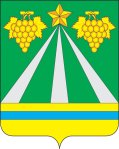 АДМИНИСТРАЦИЯ МУНИЦИПАЛЬНОГО ОБРАЗОВАНИЯ КРЫМСКИЙ РАЙОНПОСТАНОВЛЕНИЕот 02.03.2021	№ 429город КрымскОб установлении публичного сервитута с целью размещения объекта электросетевого хозяйства местного значения ВЛ 10 кВ Рз5 на территории Крымского района Краснодарского краяВ соответствии со статьей 23, главой V.7. Земельного кодекса Российской Федерации, статьей 3.6 Федерального закона Российской Федерации от 25 октября 2001 года № 137-ФЗ «О введении в действие Земельного кодекса Российской Федерации», учитывая сообщение о возможном установлении публичного сервитута, размещенное на официальных сайтах администрации муниципального образования Крымский район, администрации Варениковского сельского поселения Крымского района в сети Интернет, рассмотрев ходатайство об установлении публичного сервитута публичного акционерного общества «Россети Кубань» (ОГРН 1022301427268, ИНН 2309001660), описание местоположения границ публичного сервитута, документы, полученные в порядке межведомственного информационного взаимодействия, п о с т а н о в л я ю:1. Утвердить границы публичного сервитута с целью размещения объекта электросетевого хозяйства местного значения ВЛ 10 кВ Рз5, принадлежащего ПАО «Россети Кубань» (справка о балансовой принадлежности от 23 октября 2019 года № 649), в отношении частей следующих земельных участков:- земельный участок с кадастровым номером 23:15:0101001:134 площадью 104507 кв.м, расположенный по адресу: Краснодарский край, Крымский район, 8 км+300м на северо-запад от станицы Варениковской (участок 76);- земельный участок с кадастровым номером 23:15:0101001:129 площадью 105487 кв.м, расположенный по адресу: Краснодарский край, Крымский район, 8 км+300м на северо-запад от станицы Варениковской (участок 77);- земельный участок с кадастровым номером 23:15:0000000:77 площадью 6748800 кв.м, расположенный по адресу: Краснодарский край, Крымский район, согласно сведениям о границах публичного сервитута (прилагаются).2. Срок публичного сервитута, указанного в пункте 1 настоящего постановления, составляет 49 лет.3. Срок, в течение которого использование земельных участков (их частей), указанных в пункте 1 настоящего постановления, в соответствии с их разрешенным использованием будет невозможно или существенно затруднено в связи с осуществлением публичного сервитута – 1 раз в 12 лет (продолжительность зависит от объема работ).4. Порядок установления зон с особыми условиями использования территорий и содержание ограничений прав на земельные участки в границах таких зон определены в соответствии с постановлением Правительства Российской Федерации от 24 февраля 2009 года № 160 «О порядке установления охранных зон объектов электросетевого хозяйства и особых условий использования земельных участков, расположенных в границах таких зон».5. Порядок расчета и внесения платы:1) плата за публичный сервитут в отношении земельного участка, находящегося в государственной или муниципальной собственности и не обремененного правами третьих лиц, устанавливается в размере 0,01 процента кадастровой стоимости такого земельного участка за каждый год использования этого земельного участка;2) плата за публичный сервитут в отношении земельных участков, указанных в подпункте 1 настоящего пункта, вносится ПАО «Россети Кубань» единовременным платежом не позднее шести месяцев со дня принятия решения об установлении публичного сервитута.6. ПАО «Россети Кубань» привести земельные участки, указанные в пункте 1 настоящего постановления, в состояние, пригодное для его использования в соответствии с видом разрешенного использования, в сроки, предусмотренные пунктом 8 статьи 39.50 Земельного кодекса Российской Федерации.7. Отделу по взаимодействию со СМИ администрации муниципального образования Крымский район (Безовчук) обнародовать настоящее постановление  путем размещения на официальном сайте администрации муниципального образования Крымский район www.krymsk-region.ru, зарегистрированном в качестве средства массовой информации.8. Управлению имущественных отношений администрации муниципального образования Крымский район (Самыгина) обеспечить в течение 5 рабочих дней со принятия настоящего постановления:1) опубликование постановления (за исключением приложений к нему) в порядке, установленном для официального опубликования (обнародования) муниципальных правовых актов уставом сельского поселения Крымского района, по месту нахождения земельных участков, указанных в пункте 1 настоящего постановления;2) направление копии постановления правообладателям земельных участков, в отношении которых установлен публичный сервитут;3) направление в Управление Федеральной службы государственной регистрации, кадастра и картографии по Краснодарскому краю копии постановления и сведений о границах публичного сервитута для внесения сведений в Единый государственный реестр недвижимости в порядке, предусмотренном Федеральным законом от 13 июля 2015 года № 218-ФЗ «О государственной регистрации недвижимости»;4) направление в ПАО «Россети Кубань» копии постановления, а также сведений о лицах, являющихся правообладателями земельных участков, в отношении которых установлен публичный сервитут.9. Контроль за выполнением настоящего постановления возложить на заместителя главы муниципального образования Крымский район С.В.Леготину.10. Постановление вступает в силу со дня подписания.Заместитель главы муниципального образования Крымский район С.В.Леготина
